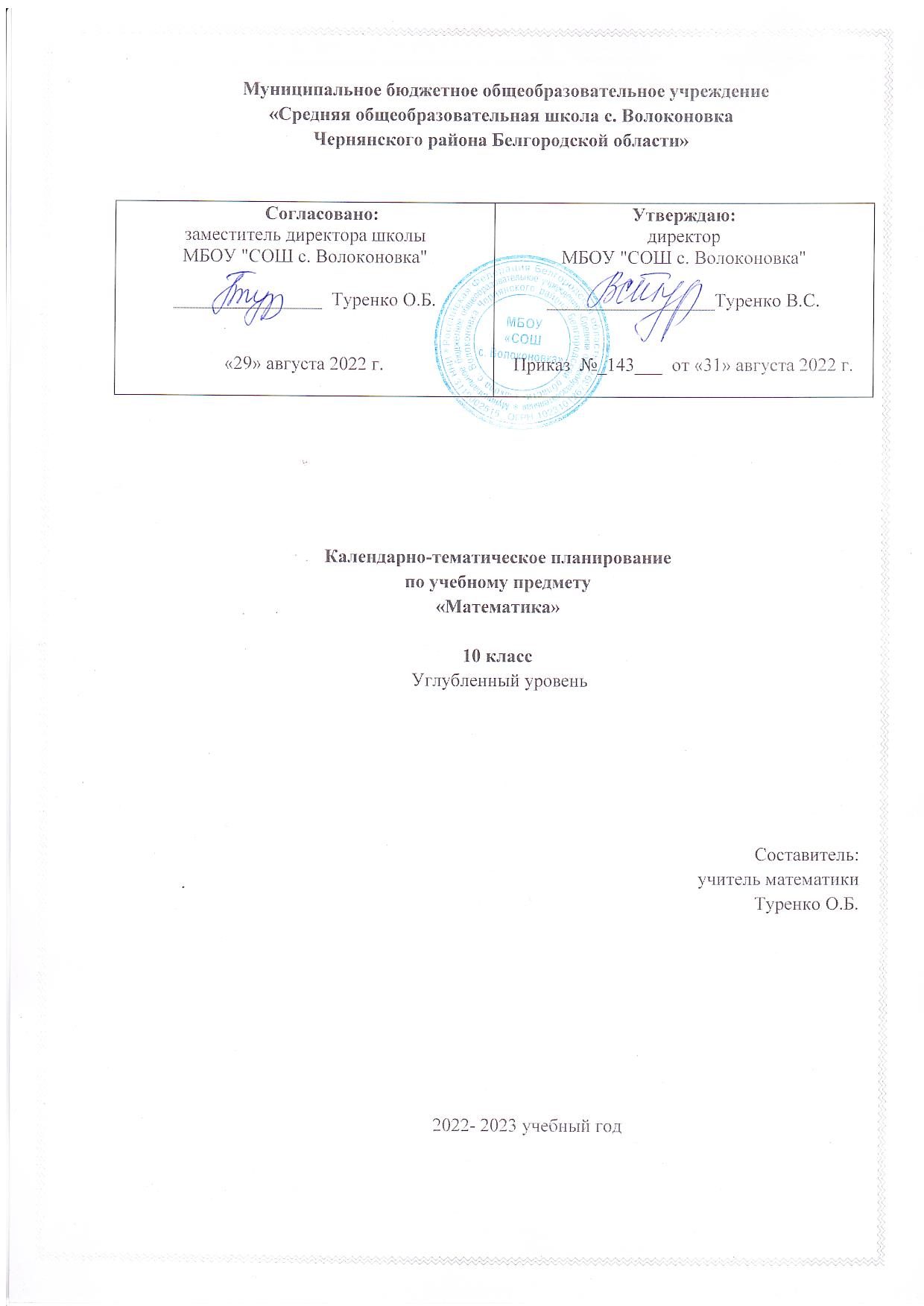 Рабочая программа предмета «Физическая культура»5 классСоставитель: учитель физической культуры: Желобков Ю.В.ПОЯСНИТЕЛЬНАЯ ЗАПИСКАОБЩАЯ ХАРАКТЕРИСТИКА УЧЕБНОГО ПРЕДМЕТА «ФИЗИЧЕСКАЯ КУЛЬТУРА»При создании рабочей программы учитывались потребности современного российского общества в физически крепком и дееспособном подрастающем поколении, способном активно включаться в разнообразные формы здорового образа жизни, умеющем использовать ценности физической культуры для самоопределения, саморазвития и самоактуализации. В рабочей программе нашли свои отражения объективно сложившиеся реалии современного социокультурного развития российского общества, условия деятельности образовательных организаций, возросшие требования родителей, учителей и методистов к совершенствованию содержания школьного образования, внедрению новых методик и технологий в учебно-воспитательный процесс.В своей социально-ценностной ориентации рабочая программа сохраняет исторически сложившееся предназначение дисциплины «Физическая культура» в качестве средства подготовки учащихся к предстоящей жизнедеятельности, укрепления их здоровья, повышения функциональных и 
адаптивных возможностей систем организма, развития жизненно важных физических качеств.Программа обеспечивает преемственность с Примерной рабочей программой начального среднего общего образования, предусматривает возможность активной подготовки учащихся к выполнению нормативов «Президентских состязаний» и «Всероссийского физкультурно-спортивного комплекса ГТО».ЦЕЛИ ИЗУЧЕНИЯ УЧЕБНОГО ПРЕДМЕТА «ФИЗИЧЕСКАЯ КУЛЬТУРА»Общей целью школьного образования по физической культуре является формирование 
разносторонне физически развитой личности, способной активно использовать ценности физической культуры для укрепления и длительного сохранения собственного здоровья, оптимизации трудовой деятельности и организации активного отдыха. В рабочей программе для 5 класса данная цель конкретизируется и связывается с формированием устойчивых мотивов и потребностей школьников в бережном отношении к своему здоровью, целостном развитии физических, психических и 
нравственных качеств, творческом использовании ценностей физической культуры в организации здорового образа жизни, регулярных занятиях двигательной деятельностью и спортом.Развивающая направленность рабочей программы определяется вектором развития физических качеств и функциональных возможностей организма занимающихся, являющихся основой 
укрепления их здоровья, повышения надёжности и активности адаптивных процессов. Существенным достижением данной ориентации является приобретение школьниками знаний и умений в 
организации самостоятельных форм занятий оздоровительной, спортивной и Прикладно-
ориентированной физической культурой, возможностью познания своих физических способностей и их целенаправленного развития.Воспитывающее значение рабочей программы заключается в содействии активной социализации школьников на основе осмысления и понимания роли и значения мирового и российского олимпийского движения, приобщения к их культурным ценностям, истории и современному развитию. В число практических результатов данного направления входит фор​мирование положительных навыков и умений в общении и взаимодействии со сверстниками и учителями физической культуры, организации совместной учебной и консультативной деятельности.Центральной идеей конструирования учебного содержания и планируемых результатов образования в основной школе является воспитание целостной личности учащихся, обеспечение единства в развитии их физической, психической и социальной природы. Реализация этой идеи становится возможной на основе содержания учебной дисциплины «Физическая культура», котороепредставляется двигательной деятельностью с её базовыми компонентами: информационным (знания о физической культуре), операциональным (способы самостоятельной деятельности) и мотивационно-процессуальным (физическое совершенствование).В целях усиления мотивационной составляющей учебного предмета, придания ей личностно значимого смысла, содержание рабочей программы представляется системой модулей, которые входят структурными компонентами в раздел «Физическое совершенствование».	Инвариантные модули включают в себя содержание базовых видов спорта: гимнастика, лёгкая атлетика, зимние виды спорта 
	(на примере лыжной подготовки), спортивные игры, плавание. Данные модули в своём предметном содержании ориентируются на всестороннюю физическую подготовленность учащихся, освоение ими технических действий и физических упражнений, содействующих обогащению двигательного опыта.Вариативные модули объединены в рабочей программе модулем «Спорт», содержание которого разрабатывается образовательной организацией на основе Примерных модульных программ по физической культуре для общеобразовательных организаций, рекомендуемых Министерством просвещения Российской Федерации. Основной содержательной направленностью вариативных модулей является подготовка учащихся к выполнению нормативных требований Всероссийского физкультурно-спортивного комплекса ГТО, активное вовлечение их в соревновательную деятельность.Исходя из интересов учащихся, традиций конкретного региона или образовательной организации, модуль «Спорт» может разрабатываться учителями физической культуры на основе содержания базовой физической подготовки, национальных видов спорта, современных оздоровительных систем. В настоящей рабочей программе в помощь учителям физической культуры в рамках данного модуля, представлено примерное содержание «Базовой физической подготовки».МЕСТО УЧЕБНОГО ПРЕДМЕТА «ФИЗИЧЕСКАЯ КУЛЬТУРА» В УЧЕБНОМ ПЛАНЕВ 5 классе на изучение предмета отводится 3 часа в неделю, суммарно 102 часа. Вариативные модули (не менее 1 часа в неделю) могут быть реализованы во внеурочной деятельности, в том числе в форме сетевого взаимодействия с организациями системы дополнительного образования детей. Так как в учебном плане третий урок физической культуры был вынесен во внеурочную деятельность, то в программу были внесены изменения и спланировано 68 часов при 2 часах в неделю. Сокращения по отражены в рабочей программе.При подготовке рабочей программы учитывались личностные и метапредметные результаты, зафиксированные в Федеральном государственном образовательном стандарте основного общего образования и в «Универсальном кодификаторе элементов содержания и требований к результатам освоения основной образовательной программы основного общего образования».СОДЕРЖАНИЕ УЧЕБНОГО ПРЕДМЕТА Знания о физической культуре. Физическая культура в основной школе: задачи, содержание и формы организации занятий. Система дополнительного обучения физической культуре; организация спортивной работы в общеобразовательной школе.	Физическая культура и здоровый образ жизни: характеристика основных форм занятий физической культурой, их связь с укреплением здоровья, организацией отдыха и досуга.	Исторические сведения об Олимпийских играх Древней Греции, характеристика их содержания и правил спортивной борьбы. Расцвет и завершение истории Олимпийских игр древности.	Способы самостоятельной деятельности. Режим дня и его значение для учащихся школы, связь с умственной работоспособностью. Составление индивидуального режима дня; определение основных индивидуальных видов деятельности, их временных диапазонов и последовательности в выполнении 	Физическое развитие человека, его показатели и способы измерения. Осанка как показатель физического развития, правила предупреждения её нарушений в условиях учебной и бытовой деятельности. Способы измерения и оценивания осанки. Составление комплексов физических упражнений с коррекционной направленностью и правил их самостоятельного проведения.	Проведение самостоятельных занятий физическими упражнениями на открытых площадках и в домашних условиях; подготовка мест занятий, выбор одежды и обуви; предупреждение травматизма. 	Оценивание состояния организма в покое и после физической нагрузки в процессе самостоятельных занятий физической культуры и спортом.Составление дневника физической культуры.Физическое совершенствование. Физкультурно-оздоровительная деятельность. Роль и значение физкультурно-оздоровительной деятельности в здоровом образе жизни современного человека. Упражнения утренней зарядки и физкультминуток, дыхательной и зрительной гимнастики в процессе учебных занятий; закаливающие процедуры после занятий утренней зарядкой.Упражнения на развитие гибкости и подвижности суставов; развитие координации; формирование телосложения с использованием внешних отягощений.	Спортивно-оздоровительная деятельность. Роль и значение спортивно-оздоровительной деятельности в здоровом образе жизни современного человека.Модуль «Гимнастика». Кувырки вперёд и назад в группировке; кувырки вперёд ноги «скрестно»; кувырки назад из стойки на лопатках (мальчики). Опорные прыжки через гимнастического козла ноги врозь (мальчики); опорные прыжки на гимнастического козла с последующим спрыгиванием (девочки).Упражнения на низком гимнастическом бревне: передвижение ходьбой с поворотами кругом и на 90°, лёгкие подпрыгивания; подпрыгивания толчком двумя ногами; передвижение приставным шагом (девочки). Упражнения на гимнастической лестнице: перелезание приставным шагом правым и левым боком; лазанье разноимённым способом по диагонали и одно​имённым способом вверх. Расхождение на гимнастической скамейке правым и левым боком способом «удерживая за плечи».Модуль «Лёгкая атлетика». Бег на длинные дистанции с равномерной скоростью передвижения с высокого старта; бег на короткие дистанции с максимальной скоростью передвижения. Прыжки в длину с разбега способом «согнув ноги»; прыжки в высоту с прямого разбега.	Метание малого мяча с места в вертикальную неподвижную мишень; метание малого мяча на дальность с трёх шагов разбега.Модуль «Зимние виды спорта». Передвижение на лыжах попеременным двухшажным ходом; повороты на лыжах переступанием на месте и в движении по учебной дистанции; подъём по пологому склону способом «лесенка» и спуск в основной стойке; преодоление небольших бугров и впадин при спуске с пологого склона.Модуль «Спортивные игры».Баскетбол. Передача мяча двумя руками от груди, на месте и в движении; ведение мяча на месте и в движении «по прямой», «по кругу» и «змейкой»; бросок мяча в корзину двумя руками от груди с места; ранее разученные технические действия с мячом.	Волейбол. Прямая нижняя подача мяча; приём и передача мяча двумя руками снизу и сверху на месте и в движении; ранее разученные технические действия с мячом.Футбол. Удар по неподвижному мячу внутренней стороной стопы с небольшого разбега; остановка катящегося мяча способом «наступания»; ведение мяча «по прямой», «по кругу» и «змейкой»; обводка мячом ориентиров (конусов).	Совершенствование техники ранее разученных гимнастических и акробатических упражнений, упражнений лёгкой атлетики и зимних видов спорта, технических действий спортивных игр.Модуль «Спорт». Физическая подготовка к выполнению нормативов комплекса ГТО с 
использованием средств базовой физической подготовки, видов спорта и оздоровительных систем физической культуры, национальных видов спорта, культурно-этнических игр.ПЛАНИРУЕМЫЕ ОБРАЗОВАТЕЛЬНЫЕ РЕЗУЛЬТАТЫЛИЧНОСТНЫЕ РЕЗУЛЬТАТЫ	Готовность проявлять интерес к истории и развитию физической культуры и спорта в Российской Федерации, гордиться победами выдающихся отечественных спортсменов-олимпийцев; 
	готовность отстаивать символы Российской Федерации во время спортивных соревнований, уважать традиции и принципы современных Олимпийских игр и олимпийского движения; 
	готовность ориентироваться на моральные ценности и нормы межличностного взаимодействия при организации, планировании и проведении совместных занятий физической культурой и спортом, оздоровительных мероприятий в условиях активного отдыха и досуга; 
	готовность оценивать своё поведение и поступки во время проведения совместных занятий физической культурой, участия в спортивных мероприятиях и соревнованиях; 
	готовность оказывать первую медицинскую помощь при травмах и ушибах, соблюдать правила техники безопасности во время совместных занятий физической культурой и спортом; 
	стремление к физическому совершенствованию, формированию культуры движения и 
телосложения, самовыражению в избранном виде спорта; 
	готовность организовывать и проводить занятия физической культурой и спортом на основе научных представлений о закономерностях физического развития и физической подготовленности с учётом самостоятельных наблюдений за изменением их показателей; 
	осознание здоровья как базовой ценности человека, признание объективной необходимости в его укреплении и длительном сохранении посредством занятий физической культурой и спортом; 	осознание необходимости ведения здорового образа жизни как средства профилактики пагубного влияния вредных привычек на физическое, психическое и социальное здоровье человека; 
	способность адаптироваться к стрессовым ситуациям, осуществлять профилактические мероприятия по регулированию эмоциональных напряжений, активному восстановлению организма после значительных умственных и физических​ нагрузок; 
	готовность соблюдать правила безопасности во время занятий физической культурой и спортом, проводить гигиенические и профилактические мероприятия по организации мест занятий, выбору спортивного инвентаря и оборудования, спортивной одежды; 
	готовность соблюдать правила и требования к организации бивуака во время туристских походов, противостоять действиям и поступкам, приносящим вред окружающей среде; 
	освоение опыта взаимодействия со сверстниками, форм общения и поведения при выполнении учебных заданий на уроках физической культуры, игровой и соревновательной деятельности; 	повышение компетентности в организации самостоятельных занятий физической культурой, планировании их содержания и направленности в зависимости от индивидуальных интересов и потребностей; 
	формирование представлений об основных понятиях и терминах физического воспитания и спортивной тренировки, умений руководствоваться ими в познавательной и практической 
деятельности, общении со сверстниками, публичных выступлениях и дискуссиях.МЕТАПРЕДМЕТНЫЕ РЕЗУЛЬТАТЫ	Универсальные познавательные действия: 
	проводить сравнение соревновательных упражнений Олимпийских игр древности и современных Олимпийских игр, выявлять их общность и различия; 
	осмысливать Олимпийскую хартию как основополагающий документ современного олимпийского движения, приводить примеры её гуманистической направленности;	анализировать влияние занятий физической культурой и спортом на воспитание положительных качеств личности, устанавливать возможность профилактики вредных привычек; 
	характеризовать туристские походы как форму активного отдыха, выявлять их целевое предназначение в сохранении и укреплении здоровья; руководствоваться требованиями техники безопасности во время передвижения по маршруту и организации бивуака; 
	устанавливать причинно-следственную связь между планированием режима дня и изменениями показателей работоспособности; 
	устанавливать связь негативного влияния нарушения осанки на состояние здоровья и выявлять причины нарушений, измерять индивидуальную форму и составлять комплексы упражнений по профилактике и коррекции выявляемых нарушений; 
	устанавливать причинно-следственную связь между уровнем развития физических качеств, состоянием здоровья и функциональными возможностями основных систем организма; 
	устанавливать причинно-следственную связь между качеством владения техникой физического упражнения и возможностью возникновения травм и ушибов во время самостоятельных занятий физической культурой и спортом; 
	устанавливать причинно-следственную связь между подготовкой мест занятий на открытых площадках и правилами предупреждения травматизма.	Универсальные коммуникативные действия: 
	выбирать, анализировать и систематизировать информацию из разных источников об образцах техники выполнения разучиваемых упражнений, правилах планирования самостоятельных занятий физической и технической подготовкой; 
	вести наблюдения за развитием физических качеств, сравнивать их показатели с данными возрастно-половых стандартов, составлять планы занятий на основе определённых правил и регулировать нагрузку по частоте пульса и внешним признакам утомления; 
	описывать и анализировать технику разучиваемого упражнения, выделять фазы и элементы движений, подбирать подготовительные упражнения и планировать последовательность решения задач обучения; оценивать эффективность обучения посредством сравнения с эталонным образцом; 	наблюдать, анализировать и контролировать технику выполнения физических упражнений другими учащимися, сравнивать её с эталонным образцом, выявлять ошибки и предлагать способы их устранения; 
	изучать и коллективно обсуждать технику «иллюстративного образца» разучиваемого упражнения, рассматривать и моделировать появление ошибок, анализировать возможные причины их появления, выяснять способы их устранения.	Универсальные учебные регулятивные действия: 
	составлять и выполнять индивидуальные комплексы физических упражнений с разной 
функциональной направленностью, выявлять особенности их воздействия на состояние организма, развитие его резервных возможностей с помощью процедур контроля и функциональных проб; 	составлять и выполнять акробатические и гимнастические комплексы упражнений, самостоятельно разучивать сложно-координированные упражнения на спортивных снарядах; 
	активно взаимодействовать в условиях учебной и игровой деятельности, ориентироваться на указания учителя и правила игры при возникновении  конфликтных и нестандартных ситуаций, признавать своё право и право других на ошибку, право на её совместное исправление; 
	разучивать и выполнять технические действия в игровых видах спорта, активно взаимодействуют при совместных тактических действиях в защите и нападении, терпимо относится к ошибкам игроков своей команды и команды соперников; 
	организовывать оказание первой помощи при травмах и ушибах во время самостоятельных занятийфизической культурой и спортом, применять способы и приёмы помощи в зависимости от характера и признаков полученной травмы.ПРЕДМЕТНЫЕ РЕЗУЛЬТАТЫ	К концу обучения в 5 классе обучающийся научится: 
	выполнять требования безопасности на уроках физической культуры, на самостоятельных занятиях физическими упражнениями в условиях активного отдыха и досуга; 
	проводить измерение индивидуальной осанки и сравнивать её показатели со стандартами, составлять комплексы упражнений по коррекции и профилактике её нарушения, планировать их выполнение в режиме дня; 
	составлять дневник физической культуры и вести в нём наблюдение за показателями физического развития и физической подготовленности, планировать содержание и регулярность проведения самостоятельных занятий; 
	осуществлять профилактику утомления во время учебной деятельности, выполнять комплексы упражнений физкультминуток, дыхательной и зрительной гимнастики; 
	выполнять комплексы упражнений оздоровительной физической культуры на развитие гибкости, координации и формирование телосложения; 
	выполнять опорный прыжок с разбега способом «ноги врозь» (мальчики) и способом
«напрыгивания с последующим спрыгиванием» (девочки); 
	выполнять упражнения в висах и упорах на низкой гимнастической перекладине (мальчики); в передвижениях по гимнастическому бревну ходьбой и приставным шагом с поворотами, 
подпрыгиванием на двух ногах на месте и с продвижением (девочки); 
	передвигаться по гимнастической стенке приставным шагом, лазать разноимённым способом вверх и по диагонали; 
	выполнять бег с равномерной скоростью с высокого старта по учебной дистанции; 
	демонстрировать технику прыжка в длину с разбега способом «согнув ноги»; 
	передвигаться на лыжах попеременным двушажным ходом (для бесснежных районов — имитация передвижения); 
	демонстрировать технические действия в спортивных играх: 
	баскетбол (ведение мяча с равномерной скоростью в разных направлениях; приём и передача мяча двумя руками от груди с места и в движении); 
	волейбол (приём и передача мяча двумя руками снизу и сверху с места и в движении, прямая нижняя подача); 
	футбол (ведение мяча с равномерной скоростью в разных направлениях, приём и передача мяча, удар по неподвижному мячу с небольшого разбега); 
	тренироваться в упражнениях общефизической и специальной физической подготовки с учётом индивидуальных и возрастно-половых особенностей.ТЕМАТИЧЕСКОЕ ПЛАНИРОВАНИЕ ПОУРОЧНОЕ ПЛАНИРОВАНИЕУЧЕБНО-МЕТОДИЧЕСКОЕ ОБЕСПЕЧЕНИЕ ОБРАЗОВАТЕЛЬНОГО ПРОЦЕССА ОБЯЗАТЕЛЬНЫЕ УЧЕБНЫЕ МАТЕРИАЛЫ ДЛЯ УЧЕНИКАФизическая культура. 5–7 класс/Виленский М.Я., Туревский И.М., Торочкова Т.Ю. и другие; под редакцией Виленского М.Я., Акционерное общество «Издательство «Просвещение»; 
Введите свой вариант:МЕТОДИЧЕСКИЕ МАТЕРИАЛЫ ДЛЯ УЧИТЕЛЯ1. Внеурочная деятельность учащихся. Футбол: пособие для учителей и методистов / Колодницкий Г.А. – М.: Просвещение, 2011. -95 с.2. Гимнастика с методикой в помощь студенту практиканту / Везенцев Е.Н. – Белгород: Пед. училище, 1998 -110 с.3. Дневник по Физической культуре / Никифоров А. А. – Белгород: ИПК НИУ «БелГУ», 2013 -32 с.4. Жуков М. Н. Подвижные игры. Учеб. Для студ. пед. вузов. - М.: Издательский центр «Академия», 2000. – 160 с.5. Коваленко В. И. Поурочные разработки по физкультуре: 5–9 классы. М.: ВАКО, 2010, -400 с. 6. Настольная книга учителя физической культуры: подготовка школьников к олимпиадам.Методическое пособие / авт.-сост. П. А. Киселёв, С. Б. Киселёва. – М., Глобус, 2008. – 320 с.7. Настольная книга учителя физической культуры / Под ред. Проф.Л.Б. Кофмана – М.: Физкультура и спорт, 1998. - 496 с.8. Настольная книга учителя физкультуры: Справ.-метод. пособие /Сост. Б. И.Мишин. - М.: ООО «Издательство АСТ»: ООО «Издательство Астрель», 2003.- 526 с.9. Некоторые особенности организации и проведения уроков физической культуры на основе подвижных и спортивных игр: методические рекомендации для учителей физической культуры/Сост. А. А. Никифоров; БелРИПКППС - Белгород: БелРИПКППС, 2008. – 52 с.10. Основы теории физической культуры: учеб. Пособие для учащихся старших классов 
общеобразовательных школ / под общ. ред.Ф.И. Собянина, А. И. Замогильнова. – 2-е изд., стереотип. -Белгород: Изд-во БелГУ, 2008. – 176 с.11. Туризм на уроках физической культуры (для 5–8 классов):учеб. Пособие / И.И.Махов, В.И. Махов. –Белгород: ИПК НИУ «БелГУ», 2012. – 104 с.12. Физическая культура в малокомплектных школах / составители: Никифоров А. А., Спирин М.П. -Белгород, БелРИПКППС, 2013. – 76 с.13. Физическая культура. Тестовый контроль.5-9 классы: пособие для учителей 
общеобразовательных организаций / В. И. Лях. – 3-е изд., перераб. Доп. – М.: Просвещение,2014. –208 с.ЦИФРОВЫЕ ОБРАЗОВАТЕЛЬНЫЕ РЕСУРСЫ И РЕСУРСЫ СЕТИ ИНТЕРНЕТhttps://resh.edu.ru/
https://infourok.ru/МАТЕРИАЛЬНО-ТЕХНИЧЕСКОЕ ОБЕСПЕЧЕНИЕ ОБРАЗОВАТЕЛЬНОГО ПРОЦЕССАУЧЕБНОЕ ОБОРУДОВАНИЕ ДЛЯ ПРОВЕДЕНИЯ ПРАКТИЧЕСКИХ ЗАНЯТИЙ ПО ФИЗИЧЕСКОЙ КУЛЬТУРЕМаты гимнастические 8шт.Скамейки гимнастические 1шт.Перекладины 2шт 
Рулетки (25 и 10 м) 1шт 
Свистки судейские 2шт 
Секундомеры 1шт 
Устройство для подъема флага 1шт 
Корпусы козла гимнастического школьного 1шт 
Мостики гимнастические 1шт 
Обручи гимнастические 5шт 
Скакалки гимнастические 10шт 
Мячи малые теннисные 5шт 
Флажки разные 10шт 
Гранаты (250, 500, 750 г.) 10шт 
Фишки конусы для футбола 9шт 
Мячи футбольные 3шт 
Мячи волейбольные 5шт 
Мячи баскетбольные 3шт 
Мячи набивные весом (от 1 до 4 кг.) 2шт 
Насосы с иглами для надувания мячей 1 шт. 
Сетка волейбольная 1шт.спортивная футбольная форма 13 компл.сетка футбольная 2шт 
Стол теннисный 2шт 
шахматы 6шт 
Биты для лапты 2шт 
Лыжи с креплениями, ботинки лыжные 15шт 
Палки лыжные (5–11 классы) 15шт№
п/пНаименование разделов и тем программыКоличество часовКоличество часовКоличество часовДата 
изученияВиды деятельностиВиды, 
формы 
контроляЭлектронные (цифровые) образовательные ресурсы№
п/пНаименование разделов и тем программывсегоконтрольные работыпрактические работыДата 
изученияВиды деятельностиВиды, 
формы 
контроляЭлектронные (цифровые) образовательные ресурсыРаздел 1. ЗНАНИЯ О ФИЗИЧЕСКОЙ КУЛЬТУРЕРаздел 1. ЗНАНИЯ О ФИЗИЧЕСКОЙ КУЛЬТУРЕРаздел 1. ЗНАНИЯ О ФИЗИЧЕСКОЙ КУЛЬТУРЕРаздел 1. ЗНАНИЯ О ФИЗИЧЕСКОЙ КУЛЬТУРЕРаздел 1. ЗНАНИЯ О ФИЗИЧЕСКОЙ КУЛЬТУРЕРаздел 1. ЗНАНИЯ О ФИЗИЧЕСКОЙ КУЛЬТУРЕРаздел 1. ЗНАНИЯ О ФИЗИЧЕСКОЙ КУЛЬТУРЕРаздел 1. ЗНАНИЯ О ФИЗИЧЕСКОЙ КУЛЬТУРЕРаздел 1. ЗНАНИЯ О ФИЗИЧЕСКОЙ КУЛЬТУРЕ1.1.Знакомство с программным материалом и требованиями к его освоению. Знакомство с системой дополнительного 
обучения физической культуре и организацией спортивной работы в школе100обсуждают задачи и содержание занятий физической культурой на предстоящий учебный год;интересуются работой спортивных секций и их 
расписанием; задают вопросы по организации спортивных соревнований, делают выводы о возможном в них участии;Устный опрос;https://infourok.ru/1.2.Знакомство с понятием «здоровый образ жизни «и значением здорового образа жизни в 
жизнедеятельности современного человека100осознают положительное влияние каждой из форм 
организации занятий на состояние здоровья, физическое развитие и физическую подготовленность;Устный опрос;https://infourok.ru/1.3.Знакомство с историей древних Олимпийских игр100характеризуют Олимпийские игры как яркое культурное событие Древнего мира; излагают версию их появления и причины завершения;
анализируют состав видов спорта, входивших в программу Олимпийских игр Древней Греции, сравнивают их с видами спорта из программы современных Олимпийских игр; устанавливают общность и различия в организации древних и современных Олимпийских игр;Устный опрос;https://resh.edu.ru/subject/lesson/7435/https://resh.edu.ru/subject/lesson/7436/https://resh.edu.ru/subject/lesson/7434/Итого по разделуИтого по разделу3Раздел 2. СПОСОБЫ САМОСТОЯТЕЛЬНОЙ ДЕЯТЕЛЬНОСТИРаздел 2. СПОСОБЫ САМОСТОЯТЕЛЬНОЙ ДЕЯТЕЛЬНОСТИРаздел 2. СПОСОБЫ САМОСТОЯТЕЛЬНОЙ ДЕЯТЕЛЬНОСТИРаздел 2. СПОСОБЫ САМОСТОЯТЕЛЬНОЙ ДЕЯТЕЛЬНОСТИРаздел 2. СПОСОБЫ САМОСТОЯТЕЛЬНОЙ ДЕЯТЕЛЬНОСТИРаздел 2. СПОСОБЫ САМОСТОЯТЕЛЬНОЙ ДЕЯТЕЛЬНОСТИРаздел 2. СПОСОБЫ САМОСТОЯТЕЛЬНОЙ ДЕЯТЕЛЬНОСТИРаздел 2. СПОСОБЫ САМОСТОЯТЕЛЬНОЙ ДЕЯТЕЛЬНОСТИРаздел 2. СПОСОБЫ САМОСТОЯТЕЛЬНОЙ ДЕЯТЕЛЬНОСТИ2.1.Режим дня и его значение для современного школьника. Самостоятельное составление индивидуального режима дня101устанавливают причинно-следственную связь между планированием режима дня школьника и изменениями показателей работоспособности в течение дня.; составляют индивидуальный режим дня и оформляют его в виде таблицы.;Устный опрос; Текущий;https://resh.edu.ru/subject/lesson/7440/2.2.Физическое развитие человека и факторы, влияющие на его показатели. 0.500знакомятся с понятием «физическое развитие» в значении «процесс взросления организма под влиянием 
наследственных программ»; 
приводят примеры влияния занятий физическими 
упражнениями на показатели физического развития.; измеряют показатели индивидуального физического развития (длины и массы тела, окружности грудной клетки, осанки):; выявляют соответствие текущих индивидуальных 
показателей стандартным показателям с помощью 
стандартных таблиц;; 
заполняют таблицу индивидуальных показателей.;Устный опрос.Текущий;https://resh.edu.ru/subject/lesson/7437/2.3.Осанка как показатель физического развития и здоровья школьника0.500знакомятся с понятиями «правильная осанка» и
«неправильная осанка», видами осанки и возможными причинами нарушения;
устанавливают причинно-следственную связь между нарушением осанки и состоянием здоровья (защемление нервов, смещение внутренних органов, нарушение 
кровообращения).;Устный опрос;https://resh.edu.ru/subject/lesson/7438/2.4.Измерение индивидуальных показателей физического развития0.500.5измеряют показатели индивидуального физического развития (длины и массы тела, окружности грудной клетки, осанки):; выявляют соответствие текущих индивидуальных 
показателей стандартным показателям с помощью 
стандартных таблиц;; 
заполняют таблицу индивидуальных показателей.;Устный 
опрос; 
Текущий;https://resh.edu.ru/subject/lesson/7437/2.5.Упражнения для профилактики нарушения осанки0.500.5составляют комплексы упражнений с предметами и без предметов на голове; самостоятельно разучивают технику их выполнения; 
составляют комплекс упражнений для укрепления мышц туловища; самостоятельно разучивают технику их 
выполнения;Устный 
опрос; 
Текущий;https://resh.edu.ru/subject/lesson/7438/2.6.Организация и проведение самостоятельных занятий0.500.5рассматривают возможные виды самостоятельных занятий на открытых площадках и в домашних условиях, приводят примеры их целевого предназначения (оздоровительные мероприятия в режиме дня, спортивные игры и развлечения с использованием физических упражнений и др.); 
знакомятся с требованиями к подготовке мест занятий на открытых спортивных площадках, выбору одежды и обуви в соответствии с погодными условиями и временем года;Устный опрос;https://resh.edu.ru/subject/lesson/7444/https://resh.edu.ru/subject/lesson/3223/https://resh.edu.ru/subject/lesson/7445/2.7.Процедура определения состояния организма с помощью одномоментной функциональной пробы0.500.5устанавливают причинно-следственную связь между нарушением осанки и состоянием здоровья (защемление нервов, смещение внутренних органов, нарушение 
кровообращения).;Устный 
опрос; 
Текущий;https://resh.edu.ru/subject/lesson/7447/https://infourok.ru/2.8.Исследование влияния оздоровительных форм занятий физической культурой на работу сердца0.500.5измеряют пульс после выполнения упражнений (или 
двигательных действий) в начале, середине и по окончании самостоятельных занятий; 
сравнивают полученные данные с показателями таблицы физических нагрузок и определяют её характеристики;Устный 
опрос; 
Текущий;https://resh.edu.ru/subject/lesson/7448/2.9Ведение дневника физической культуры0.500составляют дневник физической культуры;Текущий;https://resh.edu.ru/subject/lesson/7449/Итого по разделуИтого по разделу5Раздел 3. ФИЗИЧЕСКОЕ СОВЕРШЕНСТВОВАНИЕРаздел 3. ФИЗИЧЕСКОЕ СОВЕРШЕНСТВОВАНИЕРаздел 3. ФИЗИЧЕСКОЕ СОВЕРШЕНСТВОВАНИЕРаздел 3. ФИЗИЧЕСКОЕ СОВЕРШЕНСТВОВАНИЕРаздел 3. ФИЗИЧЕСКОЕ СОВЕРШЕНСТВОВАНИЕРаздел 3. ФИЗИЧЕСКОЕ СОВЕРШЕНСТВОВАНИЕРаздел 3. ФИЗИЧЕСКОЕ СОВЕРШЕНСТВОВАНИЕРаздел 3. ФИЗИЧЕСКОЕ СОВЕРШЕНСТВОВАНИЕРаздел 3. ФИЗИЧЕСКОЕ СОВЕРШЕНСТВОВАНИЕ3.1.Знакомство с понятием «физкультурно-оздоровительная деятельность. Упражнения утренней зарядки. Водные процедуры после утренней зарядки101знакомятся с понятием «физкультурно-оздоровительная деятельность», ролью и значением физкультурно-
оздоровительной деятельности в здоровом образе жизни современного человека.;отбирают и составляют комплексы упражнений утренней зарядки и физкультминуток для занятий в домашних условиях без предметов, с гимнастической палкой и гантелями, с использованием стула; закрепляют и совершенствуют навыки проведения 
закаливающей процедуры способом обливания; 
закрепляют правила регулирования температурных и 
временных режимов закаливающей процедуры;; 
записывают регулярность изменения температурного режима закаливающих процедур и изменения её временных 
параметров в дневник физической культуры.;Устный опрос;https://resh.edu.ru/subject/lesson/3416/https://resh.edu.ru/subject/lesson/7441/https://resh.edu.ru/subject/lesson/7446/https://resh.edu.ru/subject/lesson/7442/3.2.Упражнения на развитие координацииУпражнения на формирование телосложенияУпражнения дыхательной и зрительной гимнастики101разучивают упражнения в равновесии, точности движений, жонглировании малым (теннисным) мячом;
составляют содержание занятия по развитию координации с использованием разученного комплекса и дополнительных упражнений, планируют их регулярное выполнение в режиме учебной недели.;разучивают упражнения дыхательной и зрительной гимнастики для профилактики утомления во время учебных занятий.;Текущий;https://resh.edu.ru/subject/lesson/7451/https://resh.edu.ru/subject/lesson/7453/https://resh.edu.ru/subject/lesson/7452/https://resh.edu.ru/subject/lesson/7454/3.3.Модуль «Гимнастика». Знакомство с понятием «спортивно-оздоровительная деятельность. Упражнения на развитие гибкости. Кувырок вперёд в группировке202знакомятся с понятием «спортивно-оздоровительная деятельность», ролью и значением спортивно-
оздоровительной деятельности в здоровом образе жизни современного человека.;рассматривают, обсуждают и анализируют иллюстративный образец техники выполнения кувырка вперёд в группировке;Устный 
опрос; 
Текущий;https://resh.edu.ru/subject/lesson/7455/https://resh.edu.ru/subject/lesson/7457/https://resh.edu.ru/subject/lesson/7450/https://resh.edu.ru/subject/lesson/7456/3.4.Модуль «Гимнастика». Кувырок назад в группировке202описывают технику выполнения кувырка вперёд с 
выделением фаз движения, выясняют возможность 
появление ошибок и причин их появления (на основе 
предшествующего опыта);;
совершенствуют технику кувырка вперёд за счёт повторения техники подводящих упражнений (перекаты и прыжки на месте, толчком двумя ногами в группировке);;Текущий;https://resh.edu.ru/subject/lesson/7456/3.5.Модуль «Гимнастика». Кувырок вперёд ноги «скрёстно»101рассматривают, обсуждают и анализируют иллюстративный образец техники выполнения кувырка вперёд, ноги
«скрёстно»;; 
описывают технику выполнения кувырка вперёд с 
выделением фаз движения, характеризуют возможные 
ошибки и причины их появления (на основе 
предшествующего опыта);; 
определяют задачи для самостоятельного обучения и 
закрепления техники кувырка вперёд ноги «скрёстно»;; выполняют кувырок вперёд ноги «скрёстно» по фазам и в полной координации;; 
контролируют технику выполнения упражнения другими учащимися с помощью её сравнения с иллюстративным образцом, выявляют ошибки и предлагают способы их устранения (обучение в парах).;Устный 
опрос; 
Текущий;https://resh.edu.ru/subject/lesson/7456/3.6.Модуль «Гимнастика». Кувырок назад из стойки на лопатках202рассматривают, обсуждают и анализируют иллюстративный образец техники выполнения кувырка назад из стойки на лопатках;; 
уточняют его выполнение, наблюдая за техникой образца учителя;; 
описывают технику выполнения кувырка из стойки на лопатках по фазам движения;; 
определяют задачи и последовательность самостоятельного обучения технике кувырка назад из стойки на лопатках;; разучивают технику кувырка назад из стойки на лопатках по фазам движения и в полной координации;; 
контролируют технику выполнения упражнения другими учащимися, анализируют её с помощью сравнения с 
техникой образца, выявляют ошибки и предлагают способы их устранения (обучение в парах).;Устный 
опрос; 
Текущий;https://resh.edu.ru/subject/lesson/7456/3.7.Модуль «Гимнастика». Опорный прыжок на гимнастического козла202рассматривают, обсуждают и анализируют иллюстративный образец техники выполнения опорного прыжка;; 
уточняют его выполнение, наблюдая за техникой образца учителя;; 
описывают технику выполнения прыжка с выделением фаз движений;; 
повторяют подводящие упражнения и оценивают технику их выполнения;; 
определяют задачи и последовательность самостоятельного обучения технике опорного прыжка;; 
разучивают технику прыжка по фазам и в полной 
координации;; 
контролируют технику выполнения упражнения другими учащимися, сравнивают её с иллюстративным образцом и выявляют возможные ошибки, предлагают способы их 
устранения (обучение в парах).;Текущий;https://resh.edu.ru/subject/lesson/7458/3.8.Модуль «Гимнастика». Гимнастическая 
комбинация на низком гимнастическом бревне101разучивают упражнения комбинации на полу, на 
гимнастической скамейке, на напольном гимнастическом бревне, на низком гимнастическом бревне;;
контролируют технику выполнения комбинации другими учащимися, сравнивают её с иллюстративным образцом и выявляют возможные ошибки, предлагают способы их устранения (обучение в группах).;Текущий;https://resh.edu.ru/subject/lesson/7458/3.9.Модуль «Гимнастика». Лазанье и перелезание на гимнастической стенке101закрепляют и совершенствуют технику лазанья по 
гимнастической стенке разноимённым способом, 
передвижение приставным шагом;; 
знакомятся с образцом учителя, наблюдают и анализируют технику лазанья одноимённым способом, описывают её по фазам движения;; 
разучивают лазанье одноимённым способом по фазам движения и в полной координации;; 
контролируют технику выполнения упражнения другими учащимися, сравнивают её с иллюстративным образцом и выявляют возможные ошибки, предлагают способы их устранения (обучение в группах).;Текущий;https://resh.edu.ru/subject/lesson/7145/3.10.Модуль «Гимнастика». Расхождение на гимнастической скамейке в парах101разучивают технику расхождения правым и левым боком при передвижении на полу и на гимнастической скамейке (обучение в парах);;
контролируют технику выполнения упражнения другими учащимися, сравнивают её с образцом и выявляют 
возможные ошибки, предлагают способы их устранения (обучение в группах);Текущий;https://resh.edu.ru/subject/lesson/4462/https://resh.edu.ru/subject/lesson/4617/3.11.Модуль «Лёгкая атлетика». Бег с равномерной скоростью на длинные дистанции. Знакомство с рекомендациями по технике безопасности во время выполнения беговых упражнений на самостоятельных занятиях лёгкой атлетикой.303знакомятся с образцом учителя, анализируют и уточняют детали и элементы техники;; 
описывают технику равномерного бега и разучивают его на учебной дистанции (за лидером, с коррекцией скорости передвижения учителем);; 
разучивают поворот во время равномерного бега по учебной дистанции;; 
разучивают бег с равномерной скоростью по дистанции в 1 км.;Текущий;https://resh.edu.ru/subject/lesson/7459/3.12.Модуль «Лёгкая атлетика». Знакомство с 
рекомендациями по технике безопасности во время выполнения беговых упражнений на самостоятельных занятиях лёгкой атлетикой. Бег с максимальной скоростью на короткие дистанции303знакомятся с рекомендациями по технике безопасности во время выполнения беговых упражнений на самостоятельных занятиях лёгкой атлетикой;закрепляют и совершенствуют технику бега на короткие дистанции с высокого старта; 
разучивают стартовое и финишное ускорение; 
разучивают бег с максимальной скоростью с высокого старта по учебной дистанции в 60 м.;Устный 
опрос; 
Текущий;https://resh.edu.ru/subject/lesson/632/https://resh.edu.ru/subject/lesson/7459/  3.13Модуль «Зимние виды спорта». Передвижение на лыжах попеременным двушажным ходом.606закрепляют и совершенствуют технику передвижения на лыжах попеременным двушажным ходом;; 
рассматривают, обсуждают и анализируют иллюстративный образец техники передвижения на лыжах попеременным двушажным ходом, выделяют основные фазы движения, определяют возможные ошибки в технике передвижения;; определяют последовательность задач для самостоятельных занятий по закреплению и совершенствованию техники передвижения на лыжах двушажным попеременным 
ходом;; 
повторяют подводящие и имитационные упражнения, 
передвижение по фазам движения и в полной координации;; контролируют технику выполнения передвижения на лыжах попеременным двушажным ходом другими учащимися, выявляют возможные ошибки и предлагают способы их устранения (работа в парах).;https://resh.edu.ru/subject/lesson/7463/3.14.Модуль «Зимние виды спорта». Подъём в горку на лыжах способом «лесенка»202изучают и анализируют технику подъёма на лыжах в горку способом «лесенка» по иллюстративному образцу, проводят сравнение с образцом техники учителя;; 
разучивают технику переступания шагом на лыжах правым и левым боком по ровной поверхности и по небольшому 
пологому склону;; 
разучивают технику подъёма на лыжах способом «лесенка «на небольшую горку;; 
контролируют технику выполнения подъёма в горку на лыжах способом «лесенка» другими учащимися, выявляют возможные ошибки и предлагают способы их устранения (работа в парах).;Текущий;https://resh.edu.ru/subject/lesson/7462/3.15Модуль «Зимние виды спорта». Спуск на лыжах с пологого склона. Преодоление небольших препятствий при спуске с пологого склона202рассматривают, обсуждают и анализируют иллюстративный образец техники спуска с пологого склона в низкой стойке, выделяют отличия от техники спуска в основной стойке, делают выводы;
разучивают и закрепляют спуск с пологого склона в низкой стойке;рассматривают, обсуждают и анализируют образец техники учителя в преодолении бугров и впадин при спуске с пологого склона в низкой стойке; разучивают и закрепляют технику преодоления небольших бугров и впадин при спуске с пологого склона; контролируют технику выполнения спуска другими учащимися, выявляют возможные ошибки и предлагают способы их устранения (работа в парах);Текущий;https://resh.edu.ru/subject/lesson/7462/3.16.Модуль «Спортивные игры. Баскетбол». Передача баскетбольного мяча двумя руками от груди. Знакомство с рекомендациями 
учителя по использованию подготовительных и подводящих упражнений для освоения 
технических действий игры баскетбол101знакомятся с рекомендациями учителя по использованию подготовительных и подводящих упражнений для освоения технических действий игры баскетбол;рассматривают, обсуждают и анализируют образец техники учителя в передаче мяча двумя руками от груди, стоя на месте, анализируют фазы и элементы техники;; 
закрепляют и совершенствуют технику передачи мяча двумя руками от груди на месте (обучение в парах);; 
рассматривают, обсуждают и анализируют образец техники учителя в передаче мяча двумя руками от груди при 
передвижении приставным шагом правым и левым боком, анализируют фазы и элементы техники;; 
закрепляют и совершенствуют технику передачи мяча двумя руками от груди при передвижении приставным шагом правым и левым боком (обучение в парах);Текущий;https://resh.edu.ru/subject/lesson/641/https://resh.edu.ru/subject/lesson/642/https://resh.edu.ru/subject/lesson/7464/https://resh.edu.ru/subject/lesson/643/3.17.Модуль «Спортивные игры. Баскетбол». Ведение баскетбольного мяча101рассматривают, обсуждают и анализируют образец техники ведения баскетбольного мяча на месте и в движении, 
выделяют отличительные элементы их техники; ; 
закрепляют и совершенствуют технику ведения мяча на месте и в движении «по прямой»;; 
рассматривают, обсуждают и анализируют образец техники ведения баскетбольного мяча «по кругу» и «змейкой», 
определяют отличительные признаки в их технике, делают выводы;; 
разучивают технику ведения баскетбольного мяча «по кругу «и «змейкой».;Текущий;https://resh.edu.ru/subject/lesson/643/3.18.Модуль «Спортивные игры. Баскетбол». Бросок баскетбольного мяча в корзину двумя руками от груди с места202рассматривают, обсуждают и анализируют образец техники броска баскетбольного мяча в корзину двумя руками от груди с места, выделяют фазы движения и технические особенности их выполнения;; 
описывают технику выполнения броска, сравнивают её с имеющимся опытом, определяют возможные ошибки и причины их появления, делают выводы;; 
разучивают технику броска мяча в корзину по фазам и в полной координации;; 
контролируют технику выполнения броска другими 
учащимися, выявляют возможные ошибки и предлагают способы их устранения (работа в группах);Текущий;https://resh.edu.ru/subject/lesson/5172/3.19.Модуль «Спортивные игры. Волейбол». Прямая нижняя подача мяча в волейболе.Знакомство с рекомендациями учителя по использованию подготовительных и подводящих упражнений для освоения технических действий игры101знакомятся с рекомендациями учителя по использованию подготовительных и подводящих упражнений для освоения технических действий игры волейбол;рассматривают, обсуждают и анализируют образец техники прямой нижней подачи, определяют фазы движения и особенности их выполнения; разучивают и закрепляют технику прямой нижней подачи мяча; контролируют технику выполнения подачи другими 
учащимися, выявляют возможные ошибки и предлагают способы их устранения (обучение в парах);;Текущий;https://resh.edu.ru/subject/lesson/7465/https://resh.edu.ru/subject/lesson/6076/https://resh.edu.ru/subject/lesson/7157/3.20.Модуль «Спортивные игры. Волейбол». Приём и передача волейбольного мяча двумя руками снизу202рассматривают, обсуждают и анализируют образец техники приёма и передачи волейбольного мяча двумя руками снизу с места и в движении, определяют фазы движения и 
особенности их технического выполнения, проводят 
сравнения в технике приёма и передачи мяча стоя на месте и в движении, определяют отличительные особенности в технике выполнения, делают выводы;; закрепляют и совершенствуют технику приёма и передачи волейбольного мяча двумя руками снизу с места (обучение в парах);;Текущий;https://infourok.ru/3.21.Модуль «Спортивные игры. Волейбол». Приём и передача волейбольного мяча двумя руками сверху202рассматривают, обсуждают и анализируют образец техники учителя, определяют фазы движения и особенности их 
технического выполнения, проводят сравнения в технике приёма и передачи, в положении стоя на месте и в движении, определяют различия в технике выполнения; 
закрепляют и совершенствуют технику приёма и передачи волейбольного мяча двумя руками сверху с места (обучение в парах);Текущий;https://resh.edu.ru/subject/lesson/7465/https://resh.edu.ru/subject/lesson/4966/3.22Модуль «Спортивные игры. Футбол». Удар по неподвижному мячу. Знакомство с рекомендациями учителя по использованию подготовительных и подводящих упражнений для освоения технических действий игры футбол101рассматривают, обсуждают и анализируют образец техники удара по мячу учителя, определяют фазы движения и 
особенности их технического выполнения; 
закрепляют и совершенствуют технику удара по 
неподвижному мячу внутренней стороной стопы с 
небольшого разбега.; знакомятся с рекомендациями учителя по использованию подготовительных и подводящих упражнений для освоения технических действий игры футбол; рассматривают, обсуждают и анализируют образец техники учителя, определяют фазы движения и особенности их технического выполнения;Текущий;https://resh.edu.ru/subject/lesson/7466/https://resh.edu.ru/subject/lesson/4233/3.23.Модуль «Спортивные игры. Футбол». Остановка катящегося мяча внутренней стороной стопы202закрепляют и совершенствуют технику остановки катящегося мяча внутренней стороной стопы. ;Текущий;https://resh.edu.ru/subject/lesson/7466/https://resh.edu.ru/subject/lesson/4825/3.24.Модуль «Спортивные игры. Футбол». Ведение футбольного мяча.Обводка мячом ориентиров202закрепляют и совершенствуют технику ведения футбольного мяча с изменением направления движения.; 
рассматривают, обсуждают и анализируют образец техники учителя, определяют отличительные признаки в технике ведения мяча «змейкой» и техники обводки учебных 
конусов, делают выводы;описывают технику выполнения обводки конусов, 
определяют возможные ошибки и причины их появления, рассматривают способы устранения;; 
определяют последовательность задач для самостоятельных занятий по разучиванию техники обводки учебных конусов;; разучивают технику обводки учебных конусов;; 
контролируют технику выполнения обводки учебных 
конусов другими учащимися, выявляют возможные ошибки и предлагают способы их устранения (работа в парах);Текущий;https://resh.edu.ru/subject/lesson/3592/https://resh.edu.ru/subject/lesson/6227/https://resh.edu.ru/subject/lesson/4975/Итого по разделуИтого по разделу53Раздел 4. СПОРТРаздел 4. СПОРТРаздел 4. СПОРТРаздел 4. СПОРТРаздел 4. СПОРТРаздел 4. СПОРТРаздел 4. СПОРТРаздел 4. СПОРТРаздел 4. СПОРТ4.1.Физическая подготовка: освоение содержания программы, демонстрация приростов в 
показателях физической подготовленности и нормативных требований комплекса ГТО707осваивают содержания Примерных модульных программ по физической культуре или рабочей программы базовой физической подготовки;
демонстрируют приросты в показателях физической 
подготовленности и нормативных требований комплекса ГТО;Текущий;https://resh.edu.ru/subject/lesson/7439/Итого по разделуИтого по разделу7ОБЩЕЕ КОЛИЧЕСТВО ЧАСОВ ПО ПРОГРАММЕОБЩЕЕ КОЛИЧЕСТВО ЧАСОВ ПО ПРОГРАММЕ68355№
п/пТема урокаКоличество часовКоличество часовКоличество часовДата 
изученияВиды, 
формы 
контроля№
п/пТема урокавсего контрольные работыпрактические работыДата 
изученияВиды, 
формы 
контроля1.Инструктаж по ТБ. Физическая культура в основной школе: задачи, содержание и формы 
организации занятий. Система дополнительного обучения физической 
культуре; организация 
спортивной работы в 
общеобразовательной 
школе.10001.09.2022Устный 
опрос;2.«Лёгкая 
атлетика». Знакомство с 
рекомендациями по технике безопасности вовремя 
выполнения беговых 
упражнений на 
самостоятельных занятиях лёгкой атлетикой.Бег на длинные дистанции с равномерной скоростью 
передвижения с высокого старта.11007.09.2022Входной 
контроль;3.Бег на длинные дистанции с равномерной скоростью 
передвижения с высокого старта.10108.09.2022Текущий;4.Бег на длинные дистанции с равномерной скоростью 
передвижения с высокого старта.10114.09.2022 Текущий;5.Знакомство с 
рекомендациями по технике безопасности при 
выполнении упражнений в метании малого мяча и со способами их 
использования для развития точности движенияМетание малого мяча с места в вертикальную неподвижную мишень.10115.09.2022Устный 
опрос; 
Текущий;6.Метание малого мяча с места в вертикальную неподвижную мишень.10121.09.2022Текущий;7.Знакомство с 
рекомендациями учителя по технике безопасности на занятиях прыжками и со способами их 
использования для развития скоростно-силовыхспособностей. Прыжок в длину с разбега способом «согнув ноги».10122.09.2022Устный 
опрос; 
Текущий;8.Прыжок в длину с разбега способом «согнув ноги».10128.09.2022Текущий;9.Физическая подготовка к выполнению нормативов комплекса ГТО с 
использованием средств 
базовой физической 
подготовки, видов спорта и оздоровительных систем физической культуры.10129.09.2022Тестирование;10.Физическая подготовка к выполнению нормативов комплекса ГТО с 
использованием средств 
базовой физической 
подготовки, видов спорта и оздоровительных систем физической культуры.10105.10.2022Тестирование;11.Режим дня и его значение для учащихся школы, связь с умственной 
работоспособностью.Составление 
индивидуального режима дня.10006.10.2022Устный 
опрос; 
Текущий;12.Знакомство с 
рекомендациями учителя по использованию 
подготовительных и 
подводящих упражнений 
для освоения технических действий игры баскетбол.Передача мяча двумя 
руками от груди, на месте и в движении.10112.10.2022Устный 
опрос; 
Текущий;13.Ведение мяча на месте и в движении «по прямой», «по кругу» и «змейкой».10113.10.2022Текущий;14.Бросок мяча в корзину двумя руками от груди с места; ранее разученные технические действия с мячом10119.10.2022Тестирование; Текущий;15.Бросок мяча в корзину двумя руками от груди с места; ранее разученные технические действия с мячом10121.10.2022Тестирование;16.Исторические сведения об Олимпийских играх Древней Греции: характеристика их 
содержания и правил 
спортивной борьбы.Расцвет и завершение 
истории Олимпийских игр древности10026.10.2022Устный 
опрос;17.Физическая культура и 
здоровый образ жизни: 
характеристика основных форм занятий физической культурой, их связь с 
укреплением здоровья, 
организацией отдыха и 
досуга10028.10.2022Устный 
опрос;18.Знакомство с понятием «физкультурно-оздоровительная деятельность.Упражнения утренней зарядки и физкультминуток. Водные закаливающие процедуры после утренней зарядки10009.11.2022Устный 
опрос;Текущий;19.Упражнения на развитие координации. Упражнения на формирование 
телосложения с 
использованием внешних отягощений. Упражнения дыхательной и зрительной гимнастики10111.11.2022Текущий;20.«Гимнастика». Роль и 
значение спортивно-
оздорови​тельной 
деятельности в здоровом 
образе жизни современного человекаУпражне​ния на развитие гибкости и подвижно​сти суставов. Кувырок вперёд в группировке10116.11.2022Текущий;21.Кувырок вперёд в группировке10118.11.2022Текущий;22.Кувырок назад в группировке10123.11.2022Текущий;23.Кувырок назад в группировке10125.11.2022Текущий;24. Кувырок вперёд ноги«скрёстно»10130.11.2022Текущий;25.Кувырок назад из стойки на лопатках10102.12.2022Текущий;26.Кувырок назад из стойки на лопатках10107.12.2022  Текущий;27.Опорные прыжки: через 
гимнастического козла ноги врозь (мальчики); опорные прыжки на гимнасти​ческого козла с после​дующим 
спрыгиванием (девочки)10109.12.2022Текущий;28.Опорные прыжки: через 
гимнастического козла ноги врозь (мальчики); опорные прыжки на гимнасти​ческого козла с после​дующим 
спрыгиванием (девочки)10113.12.2022Текущий;29.Упражнения на низком 
гимнастиче​ском бревне: 
передви​жение ходьбой с 
пово​ротами кругом и на 
90°, лёгкие подпрыгивания; подпрыгивания толчком 
двумя нога​ми; 
передвижение приставным шагом (девочки). 10116.12.2022Текущий;30. Упражне​ния на 
гимнастикой лестнице: перелезание 
приставным шагом правым и левым боком; лазанье 
разноимённым спосо​бом по диагонали и одноимённым способ​ом вверх10121.12.2022Текущий;31.Расхождение на 
гимнастической 
скамейке правым и левым боком способ​ом
«удерживая за плечи» и в парах11023.12.2022Рубежный контроль;32.Физическая подготовка к выполнению нормативов комплекса ГТО с 
использованием средств 
базовой физической 
подготовки, видов спорта и оздоровительных систем физической культуры10128.12.2022Тестирование;33.Роль и значение 
физкультурно-оздоровительной деятельно​сти в здоровом образе жизни современного человека10011.01.2023Устный 
опрос;33.«Зимние виды 
спорта». Знакомство с 
рекомендациями учителя по технике безопасности на 
занятиях лыжной 
подготовкой; способами 
использования упражнений в передвижении на лыжах для развития выносливости.Повороты на лыжах 
переступанием на месте и в движении по учебной 
дистанции10113.01.2023Устный 
опрос;34.Передвижение на лыжах попеременным 
двушажным ходом10118.01.2023Текущий;35.Передвижение на лыжах попеременным 
двушажным ходом10120.01.2023Текущий;36.Передвижение на лыжах попеременным 
двушажным ходом10125.01.2023Текущий;37.Передвижение на лыжах попеременным 
двушажным ходом10127.01.2023Текущий;38.Передвижение на лыжах попеременным 
двушажным ходом10101.02.2023Текущий;39.Передвижение на лыжах попеременным 
двушажным ходом10103.02.2023Текущий;40.Подъём в горку на лыжах способом «лесенка»10108.02.2023Текущий;41.Подъём в горку на лыжах способом «лесенка»10110.02.2023Текущий;42.Спуск на лыжах с пологого склона Преодоление небольших препятствий при спуске с пологого склона10115.02.2023  Текущий;44.Физическая подготовка к выполнению нормативов комплекса ГТО с 
использованием средств 
базовой физической 
подготовки, видов спорта и оздоровительных систем физической культуры10122.02.2023Тестирование; Текущий;45.Физическая подготовка к выполнению нормативов комплекса ГТО с 
использованием средств 
базовой физической 
подготовки, видов спорта и оздоровительных систем физической культуры10124.02.2023Тестирование; Текущий;46.Физическое развитие 
человека и факторы, 
влияющие на его 
показатели. Измерение индивидуальных 
показателей физического развития10001.03.2023Устный 
опрос; 
Текущий;47.Волейбол». Прямая нижняя подача мяча в волейболе Знакомство с 
рекомендациями учителя по использованию 
подготовительных и 
подводящих упражнений 
для освоения технических действий игры волейбол10103.03.2023Текущий;48.Приём и передача 
волейбольного мяча двумя руками снизу на месте и в движении10108.03.2023Текущий;49.Приём и передача 
волейбольного мяча двумя руками снизу на месте и в движении10110.03.2023Текущий;50.Приём и передача 
волейбольного мяча двумя руками сверху на месте и в движении10115.03.2023Текущий;51.Приём и передача 
волейбольного мяча двумя руками сверху на месте и в движении.Совершенствование ранее изученных технических действий с мячом10117.03.2023  Текущий;52.Осанка как показатель физического развития и здоровья школьника.Упражнения для 
профилактики нарушения осанки10022.03.2023Устный 
опрос;53.Организация и проведение самостоя​тельных занятий физическими упраж​‐нениями на открытых 
площадках и в домашних условиях. Процедура 
определения состояния 
организма с помощью 
одномоментной 
функциональной пробы10024.03.2023Устный 
опрос; 
Текущий;54.Исследование и 
оценивание влияния 
оздоровительных форм 
занятий физической 
культурой на работу сердца и состояния организма в 
покое и после физической нагрузки, а также в 
процессе самостоятельных занятий.  Составление и 
ведение дневника 
физической культуры10005.04.2023Устный 
опрос; 
Текущий;55.Физическая подготовка к выполнению нормативов комплекса ГТО с 
использованием средств 
базовой физической 
подготовки, видов спорта и оздоровительных систем физической культуры10107.04.2023Тестирование; Текущий;56.Физическая подготовка к выполнению нормативов комплекса ГТО с 
использованием средств 
базовой физической 
подготовки, видов спорта и оздоровительных систем физической культуры10112.04.2023Тестирование; Текущий;57.«Спортивные игры.Футбол». Знакомство с 
рекомендациями учителя по использованию 
подготовительных и 
подводящих упражнений 
для освоения технических действий игры футбол. Удар по неподвижно​му
мячу внутренней стороной стопы с небольшого разбега10114.04.2023Устный 
опрос; 
Текущий;58.Остановка катящегося мяча способом наступания и внутренней стороной стопы10119.04.2023Текущий;59.Остановка катящегося мяча способом наступания и внутренней стороной стопы10121.04.2023Текущий;60.Ведение футбольного мяча «по прямой», «по кругу» и «змейкой».Обводка мячом ориентиров10126.04.2023Текущий;61.Ведение футбольного мяча «по прямой», «по кругу» и «змейкой».Обводка мячом ориентиров10128.04.2023Текущий;62.«Лёгкая атлетика». Бег с 
максимальной скоростью на короткие дистанции10103.05.2023Текущий;63. Бег с максимальной 
скоростью на короткие дистанции10105.05.2023Текущий;64.Бег с максимальной 
скоростью на короткие дистанции10110.05.2023Текущий;65.Прыжок в длину с разбега способом «согнув ноги»10112.05.2023Текущий;66.Прыжок в длину с разбега способом «согнув ноги»10117.05.2023Текущий;67.Метание малого мяча надальность с трёх шагов разбега11019.05.2023 Итоговый контроль;68.Метание малого мяча на дальность с трёх шагов разбега11124.05.2023 Текущий;ОБЩЕЕ КОЛИЧЕСТВО ЧАСОВ ПО ПРОГРАММЕОБЩЕЕ КОЛИЧЕСТВО ЧАСОВ ПО ПРОГРАММЕ68355